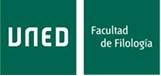 DECLARACIÓN JURADA DE AUTORÍA DE TRABAJO ACADÉMICOTRABAJO DE FIN DE GRADOFecha: …/…/……Quien suscribe:Hace constar que es autor/a del trabajo:Y manifiesta su responsabilidad en la realización del mismo, en la interpretación de datos y en la elaboración de conclusiones. Asegura asimismo que las aportaciones intelectuales de otros autores utilizados en el texto se han citado debidamente.En este sentido,DECLARA:Que el trabajo remitido es un documento original y no ha sido publicado con anterioridad, total o parcialmente, por otros autores.Que el abajo firmante es públicamente responsable de sus contenidos y elaboración, y que no ha incurrido en fraude científico o plagio.Que si se demostrara lo contrario, el abajo firmante aceptará las medidas disciplinarias o sancionadoras que correspondan.Fdo. Apellidos y nombre:DNI:Título completo del trabajo:La firma debe ser obligatoriamente manuscrita; es decir, la oficial que utilizan para firmar documentos.